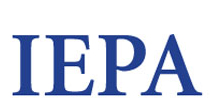 Irish Educational Publishers’ Association.12th March 2020Dear Mai,As you are aware speculation surrounding the imminent closure of schools nationally is gaining momentum. The perceived wisdom suggests a decision to do so may be taken sooner rather than later.For its part the Irish Educational Publishers’ Association (IEPA) has been planning for such an eventuality for a number of weeks. The IEPA has actively engaged with schools around accessing e-Books and how students can avail of this resource.For teachers, each subject has a wealth of resources that help ensure added value to the curriculum and their classroom. For Post Primary Students all IEPA members provide, at no cost, soft copies of the textbook in the form of a student eBook.These books mirror hard copy textbooks and are fully aligned with the curriculum. Students can access their eBook's online from most home PC’s, laptops and tablets. This can be achieved through a simple registration procedure by use of a code on the inside sleeve of the book.I would be grateful if you would advise your members of this initiative. Many students utilise this resource however some remain unaware of the facility. IEPA members are redoubling their efforts in the coming days in order to raise awareness around this facility for teachers and students.This resource, we believe will play an important part in ensuring the smooth continuation of curriculum learning for students in light of the uncertainty around school closures. Kind regards Alan Cantwell General Secretary. 